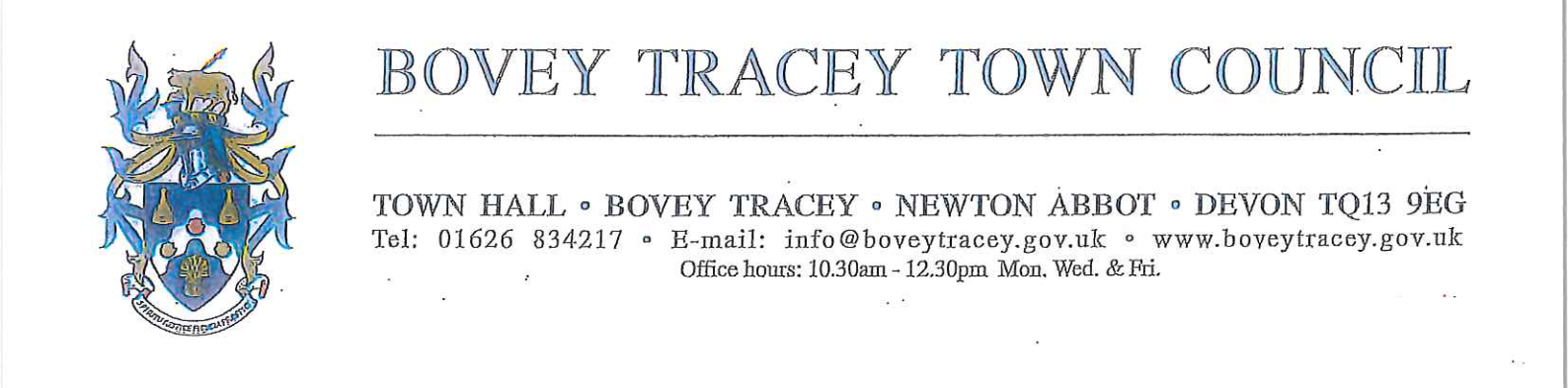 										     29th August 2023To Members of the Finance, Resources & General Purposes CommitteeCllrs Brooke (Ex Officio), Allen, Burton, Evans, Fletcher, Kennedy & Oldrieve.Cc:  All other Members of the Council for information.Dear Councillor,You are hereby summoned to attend a meeting of the Finance, Resources and General Purposes (FR&GP) Committee on Monday 4th September 2023 at 7.00 pm at the Riverside Community Centre for the purpose of transacting the business as set out on the agenda below.AGENDAFR&GP.23/51	Apologies for absence		To receive and consider for acceptance, apologies for inability to attend.FR&GP.23/52	Declarations of Interest and Requests for DispensationsTo declare any disclosable pecuniary interests or any other interest which members may have in the following agenda items and consider any dispensation requests.**Public Participation:		We welcome the public to attend meetings and invite comments or questions 			regarding any of the agenda items.  The Committee, at the Chairman’s discretion, sets 		aside a short period of time for this at the commencement of the meeting.FR&GP.23/53	Minutes:i) To agree as a correct record and approve the minutes of the meeting of 12th June 2023 (*copy enclosed).ii) To receive any update(s) on actions/items from the previous meeting.FR&GP.23/54	Standing Item – Climate and Ecology Emergency:To note the Council Declaration and to embed the climate and ecology emergency declaration across all Council services, activities, plans and other relevant work, considering the environmental impact of decisions, ensuring a fully integrated approach to mitigating the impact of climate change.FR&GP.23/55	Accounts & Financial Statement:To receive and approve:i)	Payment and receipt transactions between 1st June 2023 and 23rd August 2023 (*copy enclosed) ii)	bank reconciliation between 1st June 2023 and 23rd August 2023 (*copy enclosed)iii)	note the balances and borrowing as below:	General Account:		£     9,967.75	(as at 23.08.23)	Income/Precept A/C:		£ 179,686.99	(as at 23.08.23)	Capital A/C:			£   45,318.50	(as at 23.08.23) 	CIL A/C:			£ 163,805.87	(as at 23.08.23)	National Lottery Grant:	£   35,573.48 	(as at 23.08.23)	Charity Bank Invest (Rev)	£   85,746.41	(as at 23.08.23)	Cambridge & Counties (CiL)	£   85,000.00	(as at 23.08.23)	Nationwide Build Soc (CiL)	£   85,000.00	(as at 23.08.23)	B’hamshire Build Soc (Cap)	£ 110,000.00	(as at 23.08.23)	Borrowing	Public Sector Works Loan	£ - 427,586.16 (as at 31. 03.23)FR&GP.23/56	Policies (Deferred Item FR&GP.23/42)i)	To review and consider a recommendation to re-adopt the Treasury & Investment Policy (*copy enclosed)ii)	To receive and consider a recommendation to Full Council to adopt a CiL Groups Policy (*copy enclosed)FR&GP.23/57	Evaluation Framework/Support – Lottery GrantTo receive a report to consider commissioning services to devise a framework to monitor and evaluate measurements relating to the Lottery Grant for the Riverside Community Centre (*copy enclosed).FR&GP.23/58	InvestmentsTo note that a bank account with the Co-Op bank cannot be opened (Resolution under FR&GP.23/43) due to the ineligibility of Councils and to approve the opening of a bank account with Redwood Bank.FR&GP.23/59	Annual Return for the Year Ending 31st March 2023:To receive and note the outcome of the 2022/23 External Audit undertaken by PKF Littlejohn LLP (*copy enclosed).FR&GP.23/60	2023/24 Budget Monitoring – Quarter 1To receive and note the Town Council’s Quarter 1 budget monitoring statement (*copy enclosed).	FR&GP.23/61	2024/25 Budget Setting Process:To consider and approve the process for budget/precept setting for the ensuing year (*copy enclosed).FR&GP.23/62 Matters brought forward by Councillors: (for information only).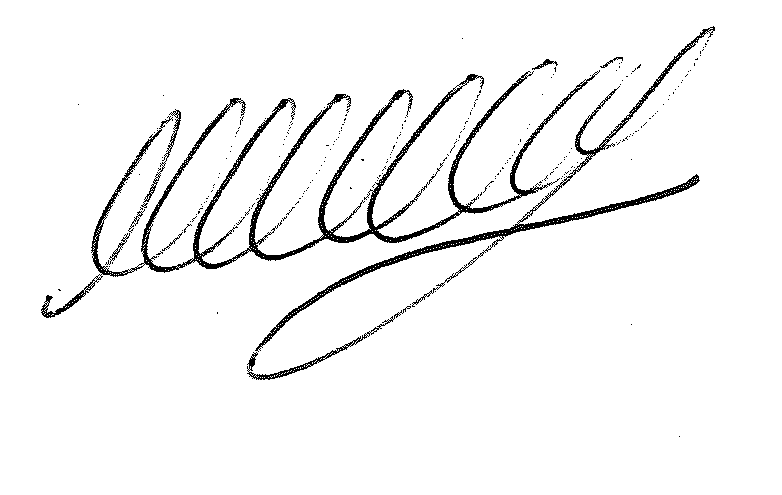 SIGNED					DATE:	29th August 2023M WELLS - TOWN CLERK*Copies of correspondence circulated to Councillors with this agenda, which will be considered at the meeting.